Российская Федерация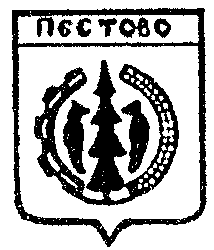 Новгородская областьПестовский районАДМИНИСТРАЦИЯ  ПЕСТОВСКОГО СЕЛЬСКОГО ПОСЕЛЕНИЯПОСТАНОВЛЕНИЕот  29.04.2014 № 43 д.Русское ПестовоВ соответствии с Жилищным кодексом Российской Федерации, пунктами 7,8 Положения о признании помещения жилым помещением, жилого помещения непригодным для проживания и многоквартирного дома аварийным и подлежащим сносу или реконструкции», утверждённого постановлением Правительства Российской Федерации от 28 января 2006 года № 47ПОСТАНОВЛЯЮ:

          	1. Утвердить   прилагаемое Положение  о  межведомственной  комиссии   для оценки жилых помещений муниципального жилищного фонда Пестовского сельского поселения.	2. Делегировать Комиссии полномочия  по оценке соответствия частных жилых помещений, находящихся на территории Пестовского сельского поселения, установленным в Положении о признании помещения жилым помещением, жилого помещения непригодным для проживания и многоквартирного дома аварийным и подлежащим сносу или реконструкции», утверждённом постановлением Правительства Российской Федерации от 28 января 2006 года № 47, требованиям и по принятию решения о признании этих помещений пригодными (непригодными) для проживания граждан.	3. Образовать при Администрации Пестовского сельского поселения межведомственную комиссию для оценки жилых помещений муниципального жилищного фонда Пестовского сельского поселения и утвердить её состав в прилагаемой редакции.	4.Признать утратившими силу постановления Администрации Пестовского сельского поселения:	от 26.03.2008 № 12 «О межведомственной комиссии для оценки жилых помещений муниципального жилищного фонда»;	от 29.04.2011 № 34 «О внесении изменений в постановление администрации Пестовского сельского поселения от 26.03.2008 № 12»;от  03.04.2014  № 39 «О внесении изменений в состав комиссии  для  оценки  жилых помещений  муниципального жилищного  фонда».		5.Опубликовать  постановление в муниципальной газете «Информационный вестник Пестовского сельского поселения».Глава сельского поселения  О.А.ДмитриеваПоложениео межведомственной  комиссии   для оценки жилых помещений муниципального жилищного фонда Пестовского сельского поселения1. Общие положения1.1. Постоянно действующая межведомственная комиссия для оценки жилых помещений муниципального жилищного фонда Пестовского сельского поселения при Администрации Пестовского сельского поселения (далее – комиссия) является органом, уполномоченным  на предоставление муниципальной услуги «Признание жилого помещения жилым помещением, жилого помещения непригодным для проживания и многоквартирного дома аварийным и подлежащим сносу или реконструкции».          	1.2. Комиссия осуществляет свою деятельность в соответствии с Конституцией Российской Федерации, Жилищным кодексом Российской Федерации, указами и распоряжениями Президента Российской Федерации, Положением о признании помещения жилым помещением, жилого помещения непригодным для проживания и многоквартирного дома аварийным и подлежащим сносу или реконструкции, утвержденным постановлением Правительства Российской Федерации от 28.01.2006 № 47, областными нормативными правовыми актами, административным регламентом по предоставлению муниципальной услуги  «Признание жилых помещений пригодными (непригодными) для проживания и многоквартирного дома аварийным и подлежащим сносу или реконструкции», утвержденным постановлением Администрации Пестовского сельского поселения  от 27.06.2011 № 63 (далее административный регламент),   настоящим  Положением   1.3.Комиссия создается для оценки соответствия жилых помещений и многоквартирных домов, входящих в состав муниципального жилищного фонда Пестовского сельского поселения (далее - поселение), требованиям, установленным законодательством Российской Федерации, а также в целях признания помещения жилым помещением, жилого помещения непригодным для проживания и многоквартирного дома аварийным и подлежащим сносу или реконструкции.
                  2. Порядок образования и состав комиссии2.1. Комиссия образуется постановлением Администрации сельского поселения.2.2. Состав Комиссии утверждается постановлением Администрации сельского поселения.2.3.В состав Комиссии  включаются представители:Администрации сельского поселения;Администрации Пестовского  муниципального района;регионального жилищного надзора (муниципального жилищного контроля), государственного контроля и надзора в сферах санитарно-эпидемиологической, пожарной, промышленной, экологической и иной безопасности, защиты прав потребителей и благополучия человека (далее - органы государственного надзора (контроля), на проведение инвентаризации и регистрации объектов недвижимости, находящихся в городских и сельских поселениях, других муниципальных образованиях, в необходимых случаях органов архитектуры, градостроительства и соответствующих организаций.к работе в Комиссии привлекается с правом совещательного голоса собственник жилого помещения (уполномоченное им лицо), а в необходимых случаях - квалифицированные эксперты проектно-изыскательских организаций с правом решающего голоса.2.4. Комиссию возглавляет председатель комиссии –  Глава сельского поселения. Председатель комиссии имеет заместителя, который в случае отсутствия председателя комиссии либо по его поручению принимает организационные меры по выполнению полномочий комиссии. В состав комиссии  входит секретарь, обеспечивающий организацию деятельности комиссии и члены комиссии.2.5.Комиссия правомочна принимать решения при наличии не менее половины ее членов.2.6. Материально-техническое обеспечение работы комиссии возлагается на Администрацию сельского поселения.3. Основные задачи, функции и полномочия комиссии3.1. Основной задачей Комиссии является обеспечение прав и законных интересов граждан при признании жилого помещения непригодным для проживания и многоквартирного дома аварийным и подлежащим сносу или реконструкции.3.2.Основными функциями Комиссии является:проведение оценки соответствия помещения требованиям, установленным в Положении о признании помещения жилым помещением, жилого помещения непригодным для проживания и многоквартирного дома аварийным и подлежащим сносу или реконструкции, утвержденным постановлением Правительства Российской Федерации от 28.01.2006 № 47 (далее - Положение);признание помещения жилым помещением, жилого помещения непригодным для проживания и многоквартирного жилого дома аварийным и подлежащим сносу или реконструкции, в порядке  предусмотренном Положением.3.3.Процедура проведения оценки соответствия помещения установленным в Положении требованиям включает:прием и рассмотрение заявления и прилагаемых к нему обосновывающих документов;определение перечня дополнительных документов (заключения (акты) соответствующих органов государственного надзора (контроля), заключение проектно-изыскательской организации по результатам обследования элементов ограждающих и несущих конструкций жилого помещения), необходимых для принятия решения о признании жилого помещения соответствующим (не соответствующим) установленным в настоящем Положении требованиям;определение состава привлекаемых экспертов проектно-изыскательских организаций исходя из причин, по которым жилое помещение может быть признано нежилым, либо для оценки возможности признания пригодным для проживания реконструированного ранее нежилого помещения;работу комиссии по оценке пригодности (непригодности) жилых помещений для постоянного проживания;составление комиссией заключения о признании жилого помещения соответствующим (не соответствующим) установленным в настоящем Положении требованиям и пригодным (непригодным) для проживания (далее - заключение) и признании многоквартирного дома аварийным и подлежащим сносу или реконструкции;составление акта обследования помещения (в случае принятия комиссией решения о необходимости проведения обследования) и составление комиссией на основании выводов и рекомендаций, указанных в акте, заключения. При этом признание комиссией многоквартирного дома аварийным и подлежащим сносу может основываться только на результатах, изложенных в заключении специализированной организации, проводящей обследование;принятие решения по итогам работы комиссии;передача по одному экземпляру решения заявителю и собственнику жилого помещения (третий экземпляр остается в деле, сформированном комиссией).	4.Порядок работы комиссии  4.1.Комиссия на основании заявления собственника помещения или заявления гражданина (нанимателя) либо на основании заключения органов, уполномоченных на проведение государственного надзора (контроля), по вопросам, отнесенным к их компетенции, проводит оценку соответствия помещения требованиям, установленным в Положении.   4.2.Комиссия при проведении оценки соответствия находящегося в эксплуатации помещения  проверяет фактическое состояние. При этом проводится оценка степени и категории технического состояния строительных конструкций и жилого дома в целом, степени его огнестойкости, условий обеспечения эвакуации проживающих граждан в случае пожара, санитарно-эпидемиологических требований и гигиенических нормативов, содержания потенциально опасных для человека химических и биологических веществ, качества атмосферного воздуха, уровня радиационного фона и физических факторов источников шума, вибрации, наличия электромагнитных полей, параметров микроклимата помещения, а также месторасположения жилого помещения.Обследование объекта с выездом на место осуществляется членами комиссии в присутствии собственника помещения или  гражданина (нанимателя) жилого помещения  по мере поступления заявлений,  но не реже двух раз  в месяц.4.3. Комиссия проводит свои заседания по мере поступления заявлений, но не реже одного раза  в месяц.  Состав, последовательность и сроки выполнения административных процедур в результате предоставления муниципальной услуги «Признание жилого помещения жилым помещением, жилого помещения непригодным для проживания и многоквартирного дома аварийным и подлежащим сносу или реконструкции» устанавливаются административным регламентом.4.4. По результатам работы принимает одно из следующих решений:о соответствии помещения требованиям, предъявляемым к жилому помещению, и его пригодности для проживания;о необходимости и возможности проведения капитального ремонта, реконструкции или перепланировки (при необходимости с технико-экономическим обоснованием) с целью приведения утраченных в процессе эксплуатации характеристик жилого помещения в соответствие с требованиями, установленными Положением о признании помещения жилым помещением, жилого помещения непригодным для проживания и многоквартирного жилого дома аварийным и подлежащим сносу или реконструкции, и после их завершения - о продолжении процедуры оценки;о несоответствии помещения требованиям, предъявляемым к жилому помещению, с указанием оснований, по которым помещение признается непригодным для проживания;о признании многоквартирного дома аварийным и подлежащим сносу;о признании многоквартирного дома аварийным и подлежащим реконструкции.4.5.Комиссия вправе принимать решения по обсуждаемым вопросам при условии присутствия на заседании не менее половины ее состава.Члены Комиссии обязаны присутствовать на всех заседаниях. В случае отсутствия члена Комиссии на заседании он имеет право изложить свое мнение по рассматриваемому вопросу в письменной форме.	Решение Комиссии принимается большинством голосов членов Комиссии и оформляется в виде заключения. Если число голосов «за» и «против» при принятии решения равно, решающим является голос председателя Комиссии. 	В случае несогласия с принятым решением члены Комиссии вправе выразить свое мнение в письменной форме и приложить к заключению.	4.6 Комиссия  в процессе предоставления муниципальной услуги имеет право:	запрашивать и получать в установленном порядке необходимые документы в органах государственного надзора (контроля), материалы, информацию от организаций различных организационно-правовых форм;назначить дополнительные обследования и испытания, результаты которых приобщаются к документам, ранее представленным на рассмотрение комиссии.Составмежведомственной комиссию для оценки жилых помещений муниципального жилищного фонда Пестовского сельского поселенияПредседатель комиссии:Дмитриева Ольга Анатольевна – Глава Пестовского сельского поселенияЗаместитель председателя комиссии:Куликова Наталья Владимировна – главный специалист администрации Пестовского сельского поселенияСекретарь комиссии:Лучинина Виктория Юрьевна – ведущий служащий администрации Пестовского сельского поселения Члены комиссии: Представитель Администрации Пестовского  муниципального района;Представитель регионального жилищного надзора (муниципального жилищного контроля)Представитель  государственного контроля и надзора в сферах санитарно-эпидемиологической безопасностиПредставитель  пожарной безопасностиПредставитель  промышленной, экологической и иной безопасности, защиты прав потребителей и благополучия человека Представитель  ФГУН «Ростехинвентаризация  - Федеральное БТИ» О создании межведомственной комиссии для оценки жилых помещений муниципального жилищного фонда Пестовского сельского поселенияУтвержденопостановлением АдминистрацииПестовского сельского поселенияот 29.04.2014 № 43Утвержденопостановлением АдминистрацииПестовского сельского поселенияот 29.04.2014 № 43